                                                                                                         Certifikát / informace o výrobku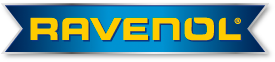 RAVENOL Racing 4-T Motobike SAE 10W-60VISKOZITA 10W-60SPECIFIKACE API SN |JASO MA2VÝROBA PLNĚ SYNTETICKÁSCHVÁLENÍ JASO MA2DOPORUČENÍ MV AGUSTA | APRILIA | BMW | DUCATI | HONDA |HUSQVARNA | KAWASAKI | KTM | MOTO-GUZZI | SUZUKI | TRIUMPH |YAMAHARAVENOL Racing 4-T Motobike SAE 10W-60 je plně syntetický čtyřtaktní olej.Motocyklový motorový olej, který byl speciálně vyvinut pro závodní použití s USVO®& CleanSynto®.Je navržen 100% na bázi PAO a esterů, a proto může být takéklasifikovat jako "plně syntetický" podle německých zákonů. Díky speciálnímusložení založeném na nové závodní technologii RAVENOL dosahujemedokonalou kombinaci pro motor, převodovku a spojku. Vynikajícívlastnosti plně syntetických základových olejů PAO a esterů zajišťují maximální účinnost.výkon a spolehlivou ochranu proti opotřebení.S olejem RAVENOL Racing 4-T Motobike SAE 10W-60 byl motocyklový olej.vyvinut motocykl, který lze používat jak v závodním, tak v běžném silničním provozu. vynikající chování při studeném startu zajišťuje optimální bezpečnost mazání za studena.fázi provozu. Díky výrazné úspoře paliva přináší RAVENOL Racing 4-T MotobikeSAE 10W-60 pomáhá chránit životní prostředí snížením emisí.Poznámky k použitíRAVENOL Racing 4-T Motobike SAE 10W-60 je ideální syntetický mazací olej pro velmi výkonné čtyřdobé motory.motorů. Složení zaručuje maximální ochranu všech součástí motoru.RAVENOL Racing 4-T Motobike SAE 10W-60 usnadňuje řazení, takže převodové stupně mohou být zařazeny ařazení přesné, tiché a hladké. Účinnost se projevuje velmi nízkým třením motorukomponentů při zachování maximálního výkonu. RAVENOL Racing 4-T Motobike SAE 10W-60 můžepoužívat jak na silnici, tak na závodní dráze.Všechny uvedené hodnoty jsou cca. Hodnoty a podléhají na trhu běžným odchylkám. Veškeré údaje odpovídají podle nejlepšího vědomí současnému stavu našich poznatků a vývoje. Změny zůstávají vyhrazeny. Veškeré odkazy na normy DIN slouží pouze popisu zboží a nepředstavují žádnou záruku. V problematických případech vyžadujte technickou konzultaci.Ravensberger Schmierstoffvertrieb GmbHPostfach 1163                                                         D-33824 Werther                                                 Telefon:  05203-9719-0 Fax:  05203-9719-40/41VlastnostiJednotkaDataZkouška podleBarvaFluorescentní-Hustota při 20 ° Ckg / m³852EN ISO 12185Viskozita při 40 ° C.mm ² / s154,8DIN 51 562Viskozita při 100 ° Cmm ² / s23,5DIN 51 562Viskozitní index VI183DIN ISO 2909